Předávací protokol nádoby na separovaný odpad o objemu 240 litrů………….……..……………………………………………………………………………………..…………………, dále jen přebírajícíJméno/ příjmení/ adresaPotvrzuji tímto převzetí a zapůjčení 1 ks nádoby o objemu 240 l na: 	plasty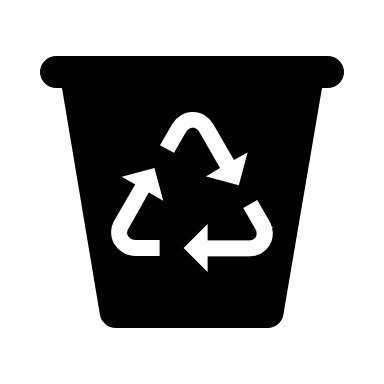 										 papír  a prohlašuji že:Uhradím částku 200,- Kč za zapůjčení každého kusu nádoby na daný rok s tím, že poplatek se nekrátí v případě vyzvednutí či vrácení nádoby v průběhu roku.Nádoba bude využita pouze pro určený separovaný odpad (plasty/ papír). Zajistím, aby nádoba byla v určený den svozu přístupná svozové firmě.Nádobu vrátím obci Jenštejn nepoškozenou, pokud se rozhodnu ji v dalším kalendářním roce dále nevyužívat.Neprodleně obci Jenštejn nahlásím neúmyslné poškození nádoby.Dále beru na vědomí že:Zapůjčením nádoby se nezbavuji povinnosti hradit obci úhradu za týdenní nebo 14-ti denní svoz směsného komunálního odpadu.Beru na vědomí, že obec Jenštejn hradí svoz těchto nádob (plasty/papír) na separovaný odpad.Nádoba musí být vrácena nepoškozená a plně funkční, v případě nefunkčnosti či poškození nádoby uhradím obci Jenštejn částku 907,- Kč.V Jenštejně dne ………………………………… .……………………………………………………..				……………………………………………………..                        Předávající						        Přebírající